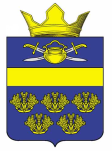 Российская ФедерацияВолгоградская областьКотельниковский муниципальный районСовет народных депутатов Верхнекурмоярского сельского поселения        РЕШЕНИЕ от  24 октября 2022г.                                                                           № 42/95Об утверждении муниципальной программы «Комплексное развитие социальной инфраструктуры Верхнекурмоярского сельского поселения Котельниковского муниципального  района  Волгоградской области  на период   2022 – 2040 годы»       В соответствии с   Федеральным законом от 06.10.2003 года №131-ФЗ «Об общих принципах организации местного самоуправления в Российской Федерации», Уставом Верхнекурмоярского сельского поселения Котельниковского муниципального района Волгоградской области ,  Совет народных депутатов Верхнекурмоярского  сельского поселения  Котельниковского муниципального района Волгоградской области решил:1. Утвердить муниципальную  программу «Комплексное развитие социальной инфраструктуры Верхнекурмоярского сельского поселения Котельниковского района   Волгоградской области на период   2022 - 2040 годы». 2.Считать утратившим силу:- решение Совета народных депутатов Верхнекурмоярского  сельского поселения Котельниковского   муниципального района Волгоградской области от 16.04.2018г № 64/130  «Об утверждении программы комплексного развития социальной инфраструктуры Верхнекурмоярского сельского поселения Котельниковского муниципального  района    на период   2018- 2020 годы»;- решение Совета народных депутатов Верхнекурмоярского сельского поселения Котельниковского муниципального района Волгоградской области от 18.11.2019г. №4/9 «О внесении изменений в решение Совета народных депутатов Верхнекурмоярского сельского поселения от 16.04.2018 №64/130 «Об утверждении Программы комплексного развития социальной инфраструктуры Верхнекурмоярского сельского поселения Котельниковского муниципального района на 2018-2020 годы».3. Контроль за исполнением решения  оставляю за собой. 4.Настоящее решение  вступает в силу со дня его    официального обнародования.Глава Верхнекурмоярского                                                                                                                                                                сельского поселения                                                     А.С.Мельников                                                                                      	        Утверждена решением  Совета народных депутатов Верхнекурмоярского сельского поселения Котельниковского муниципального района Волгоградской области от24.10.2022г №42/95ПРОГРАММА КОМПЛЕКСНОГО РАЗВИТИЯ СОЦИАЛЬНОЙ  ИНФРАСТРУКТУРЫ  Верхнекурмоярского сельского поселения Котельниковского муниципального района Волгоградской области
на период 2022-2040 годы2022 годСодержание1. Паспорт программы2. Характеристика существующего состояния социальной инфраструктуры2.1. Социально-экономическое состояние Верхнекурмоярского сельского поселения, сведения о градостроительной деятельности на территории Верхнекурмоярского сельского поселения .2.2. Технико-экономические параметры существующих объектов социальной инфраструктуры Верхнекурмоярского сельского поселения, сложившийся уровень обеспеченности населения  Верхнекурмоярского сельского поселения  услугами в областях образования, здравоохранения, физической культуры и массового спорта и культуры.2.3 Прогнозируемый спрос на услуги социальной инфраструктуры 
в соответствии с прогнозом изменения численности и половозрастного состава населения в областях образования, здравоохранения, физической культуры 
и массового спорта и культуры.2.4. Оценка нормативно-правовой базы, необходимой для функционирования 
и развития социальной инфраструктуры  Верхнекурмоярского сельского поселения .3. Перечень мероприятий инвестиционных проектов по проектированию, строительству и реконструкции объектов социальной инфраструктуры Верхнекурмоярского сельского поселения .4. Оценка объемов и источников финансирования мероприятий инвестиционных проектов по проектированию, строительству и реконструкции объектов социальной инфраструктуры Верхнекурмоярского сельского поселения.5. Целевые индикаторы программы, включающие технико-экономические, финансовые и социально-экономические показатели развития социальной инфраструктуры.6. Оценка эффективности мероприятий, включенных в программу.7. Предложения по совершенствованию нормативно-правового и информационного обеспечения развития социальной инфраструктуры, направленные на достижение целевых показателей программы.Паспорт программы2. Характеристика существующего состояния социальной инфраструктуры2.1. Описание социально-экономического состояния Верхнекурмоярского сельского  поселения, сведения о градостроительной деятельности на территории Верхнекурмоярского сельского поселения Верхнекурмоярское  сельское поселение расположено в границах хутора Веселый Котельниковского  муниципального района Волгоградской области, который находится на берегу Цимлянского водохранилища, на юге граничит с Майоровским сельским поселением, на западе – с Нагавским сельским поселением. Расстояние до областного центра г.Волгоград -235 км, до райцентра г.Котельниково – 35 км.Поселение занимает территорию площадью 10040 га,  на которой  проживают 811 человек (по состоянию на 01.01. 2022 г.) Таблица 1 – Оценка численности постоянного населенияЖилищный фондТаблица 2 – Перспективный объем жилищного фондаЭкономикаГрадостроительная деятельность    Общей стратегической целью социально-экономического развития поселения на прогнозируемый  период,  является обеспечение повышения уровня и качества жизни населения, приток инвестиций в экономику муниципального образования, что обеспечит создание современных объектов физической культуры и спорта на его территории.     Правовым актом территориального планирования муниципального уровня является генеральный план. Генеральный план Верхнекурмоярского сельского  поселения Котельниковского  района утвержден решением Советом Народных Депутатов Верхнекурмоярского сельского поселения Котельниковского муниципального района  Волгоградской области № 68/148 от 27.12.2013г. согласно которому установлены и утверждены:   - территориальная организация и планировочная структура территории поселения;   - функциональное зонирование территории поселения;    - границы зон, планируемые для  размещения объектов капитального     строительства муниципального уровня.     Решением Совета народных депутатов Верхнекурмоярского  сельского поселения   утверждены правила землепользования и застройки Верхнекурмоярского сельского поселения, в которые решением Совета народных депутатов Верхнекурмоярского сельского поселения от 15.03.2016  года № 32/58 внесены изменения; - решением Совета народных депутатов Верхнекурмоярского  сельского поселения от 06.09.2016 г. № 39/75 утверждена  муниципальная программа комплексного развития транспортной инфраструктуры Верхнекурмоярского  сельского поселения Котельниковского муниципального района Волгоградской области  на 2016 – 2026 годы ( с внесенными изменениями от 15.03.2018 №63/127); - решением Совета народных депутатов Верхнекурмоярского  поселения от 28.12.2017г. №59/119 утверждены местные нормативы градостроительного проектирования Верхнекурмоярского  сельского поселения Котельниковского муниципального района Волгоградской области.2.2. Технико-экономические параметры существующих объектов социальной инфраструктуры Верхнекурмоярского сельского поселения , сложившийся уровень обеспеченности населения Верхнекурмоярского сельского поселения  услугами в областях образования, здравоохранения, физической культуры и массового спорта и культуры        Жизнедеятельность населения обеспечивается созданием и развитием социальной инфраструктуры – совокупности организаций и учреждений, деятельность которых направлена на удовлетворение потребностей человека в организации досуга. Улучшение благосостояния населения – приоритетная задача социальной политики. Одним из основных направлений в решении данной задачи является наличие развитой социальной инфраструктуры, которая обеспечивает социально-экономическое развитие Верхнекурмоярского сельского поселения.Программа комплексного развития социальной инфраструктуры  Верхнекурмоярского сельского поселения (далее – Программа) содержит чёткое представление о стратегических целях, ресурсах, потенциале и об основных направлениях социального развития поселения на среднесрочную перспективу. Кроме того, Программа содержит совокупность увязанных по ресурсам, исполнителям и срокам реализации мероприятий, направленных на достижение стратегических целей социального развития сельского поселения.   Цели развития поселения и программные мероприятия, а также необходимые для их реализации ресурсы, обозначенные в Программе, могут ежегодно корректироваться и дополняться в зависимости от складывающейся ситуации, изменения внутренних и внешних условий и в соответствии с утвержденными муниципальными программами на очередной год и последующие периоды.   Разработка настоящей Программы обусловлена необходимостью определить приоритетные по социальной значимости стратегические линии устойчивого развития Верхнекурмоярского  сельского поселения - доступные для потенциала территории, адекватные географическому, демографическому, экономическому, социально-культурному потенциалу, перспективные и актуальные для социума поселения. Программа направлена на осуществление комплекса мер, способствующих стабилизации и развитию экономики, повышению уровня занятости населения, решению остро стоящих социальных проблем.Программа разработана в соответствии с требованиями действующего законодательства. Программа призвана создать условия для развития социальной инфраструктуры Верхнекурмоярского сельского поселения путем проведения капитального и текущего ремонта объекта культуры. В Верхнекурмоярском  сельском поселении находятся  1 многоквартирный дом,295 частных домовладения,  из них большинство  ведут личное подсобное хозяйство, что обеспечивает определенную самозанятость населения.2.2.1. Объекты образованияТаблица 4 - Общеобразовательные учрежденияВ целом, обеспеченность постоянного населения на территории муниципального образования учреждениями образования является достаточной.Недостаток спортивно культурного массового спорта оказывает негативное влияние на вовлечение  населения к работе. Материально-техническое состояние спорта сооружения показывает необходимость дальнейшего наращивания объемов работ по приведению материальной базы таких сооружений в соответствие с государственными требованиями и введению в действие новых мощностей.2.2.2. Объекты здравоохраненияТаблица 3В целом, обеспеченность постоянного населения на территории муниципального образования медицинскими учреждениями является достаточной.2.2.3. Объекты физической культуры и массового спортаТаблица 7 – Существующие объекты физической культуры и массового спортаВ целом, обеспеченность постоянного населения на территории муниципального образования учреждениями физической культуры и массового спорта является не достаточной.2.2.4. Объекты культурыТаблица 8 – Существующие объекты культурыВ целом, обеспеченность постоянного населения на территории муниципального образования учреждениями культуры является достаточной.2.3 Прогнозируемый спрос на услуги социальной инфраструктуры (в соответствии с прогнозом изменения численности и половозрастного состава населения) в областях образования, здравоохранения, физической культуры и массового спорта и культурыТаблица 10 – Прогнозный спрос на услуги социальной инфраструктуры Верхнекурмоярского  сельского поселения 2.4. Оценка нормативно-правовой базы, необходимой для функционирования и развития социальной инфраструктурыВерхнекурмоярского  сельского поселения  - Градостроительный кодекс Российской Федерации;- Федеральный закон от 06 октября 2003 № 131-ФЗ «Об общих принципах организации местного самоуправления в Российской Федерации»; Документы стратегического планирования, разработанные на региональном уровне:- прогноз социально-экономического развития Волгоградской области на долгосрочный период;- бюджетный прогноз Волгоградской области (на долгосрочный период);- прогноз социально-экономического развития Волгоградской области на среднесрочный период;- план мероприятий по реализации стратегии социально-экономического развития Волгоградской области;Региональные нормативы градостроительного проектирования - государственные программы Волгоградской области в сфере образования, здравоохранения, физической культуры и массового спорта и культуры;- схема территориального планирования Волгоградской области, иные нормативные правовые акты регулирующие функционирование и развитие социальной инфраструктуры;- стратегия социально-экономического развития муниципального образования Котельниковкого муниципального района.- план мероприятий по реализации стратегии социально-экономического развития - бюджетный прогноз сельского поселения- местные нормативы градостроительного проектирования Котельниковского района Волгоградской области- местные нормативы градостроительного проектирования  Верхнекурмоярского сельского поселения3. Перечень мероприятий по проектированию, строительству объектов социальной инфраструктуры Верхнекурмоярского сельского поселения Таблица 114. Оценка объемов и источников финансирования мероприятий по проектированию, строительству  объектов социальной инфраструктуры Верхнекурмоярского сельского поселения Таблица 12 – Прогнозируемый объем финансовых средств на реализацию ПрограммыТаблица 135.Оценка эффективности мероприятий, включенных в программу       Оценка эффективности мероприятий по проектированию, размещению объектов социальной инфраструктуры поселения включает оценку социально-экономической эффективности и соответствия нормативам градостроительного проектирования поселения, в том числе с разбивкой по видам объектов социальной инфраструктуры поселения целям и задачам программы.Использование комплексного подхода к повышению уровня комфортности проживания в Верхнекурмоярском сельском поселении будет способствовать созданию благоприятных условий для повышения инвестиционной активности в агропромышленном секторе экономики поселения, расширению налогооблагаемой базы местного бюджета. Программа носит социально ориентированный характер. Приоритетными направлениями ее реализации являются комплексное обустройство спортивными сооружениями населенных пунктов и содействие улучшению жилищных условий сельского населения. Оценка эффективности реализации Программы производится путем сравнения фактически достигнутых значений целевых индикаторов и показателей за соответствующий год с утвержденными на год значениями целевых индикаторов и показателей. 6.Ожидаемыми результатами Программы являются улучшение экономическойситуации в Верхнекурмоярском  сельском поселении  за счет:1. Технологические результаты:- создание многофункциональной уличной спортивной площадки;- ликвидация дефицита объектов социальной инфраструктуры;2. Социальные результаты:- повышение надежности функционирования систем социальной инфраструктуры и обеспечивающие комфортные и безопасные условия для проживания людей;- повышение благосостояния населения;- снижение социальной напряженности.3. Экономические результаты:- повышение инвестиционной привлекательности. 7. Предложения по совершенствованию нормативно-правового и информационного обеспечения развития социальной инфраструктуры, направленные на достижение целевых показателей программы          Предложения по совершенствованию нормативно-правового и информационного обеспечения деятельности в сфере проектирования, строительства, реконструкции объектов социальной инфраструктуры поселения разрабатываются в целях обеспечения возможности реализации предлагаемых в составе программы мероприятий (инвестиционных проектов).        Исходя из существующего положения и выполненных расчетов, решение задач обеспечения территории объектами социального и культурно-бытового обслуживания на первом этапе реализации генерального плана предполагает, в основном, выполнение мероприятий, заложенных программами социально-экономического развития Верхнекурмоярского сельского поселения, а также сохранение и модернизацию существующих объектов.НаименованиеПрограммыПрограмма комплексного развития социальной инфраструктуры Верхнекурмоярского сельского поселения Котельниковского района  на период с 2022 - 2040 год  (далее - Программа)Основание для разработки Программы1.Градостроительный кодекс Российской Федерации;2. Федеральный закон от 06 октября 2003 года 
№ 131-ФЗ «Об общих принципах организации местного самоуправления в Российской Федерации»;3.Постановление Правительства Российской Федерации 
от 01 октября 2015 года № 1050 «Об утверждении требований к программам комплексного развития социальной инфраструктуры поселений, городских округов»;4.Устав муниципального образования; 5.Постановление администрации Верхнекурмоярского сельского поселения от 23..09.2022г № 35 «О разработке программы комплексного развития социальной       инфраструктуры Верхнекурмоярского сельского поселения» на период 2022 - 2040годы»Наименование заказчика Программы, его местонахождениеАдминистрация Верхнекурмоярского сельского поселения Котельниковского муниципального района Волгоградской области(далее - Администрация)  404376 Волгоградская область Котельниковский район, х.Веселый, ул. Центральная,д.27Наименование разработчика Программы, его местонахождение Администрация Верхнекурмоярского сельского поселения Котельниковского муниципального района Волгоградской области, адрес:404376, Волгоградская область, Котельниковский район,  х.Веселый, ул.Центральная, д.27____________________________________________Цели и задачи ПрограммыЦели: Достижение расчетного уровня обеспеченности населения  Верхнекурмоярского сельского поселения.Задачи: - обеспечить 	безопасность, качество и эффективность использования населением объектов социальной инфраструктуры;- доступность объектов социальной инфраструктуры поселения;-эффективность функционирования действующей социальной инфраструктуры.Целевые показатели (индикаторы) обеспеченности населения объектами социальной инфраструктурыДостижение расчетного уровня обеспеченности населения поселения услугами в области физической культуры и массового спорта  в соответствии с нормативами градостроительного проектирования  поселения- улучшение качества услуг, предоставляемых учреждениями культуры Верхнекурмоярского  сельского поселения;- создание условий для занятий спортом;Укрупненное описание запланированных мероприятий описание запланированных мероприятий(инвестиционных проектов) по проектированию, строительству, реконструкции объектов социальной инфраструктуры  Программа включает первоочередные мероприятия по созданию и развитию социальной инфраструктуры, повышению надежности функционирования этих систем и обеспечению комфортных и безопасных условий для проживания людей в Верхнекурмоярском  сельском поселении1. Строительство многофункциональной уличной спортивной площадки в х.Веселый между ул.Школьной и ул.Северной в парковой зоне2.Строительство детской площадки в х.Веселый по ул.ШкольнаяСрок и этапы реализации ПрограммыСрок реализации: программы рассчитан на 2022-2040 годы1 этап – с 2022 по 2025 годы2 этап – с 2026 по 2040 годыОбъемы и источники финансирования ПрограммыОбъем финансирования Программы на период с 2022 по 2025 год составит  0,0 тыс. рублей, в том числе по годам:1-й этап Программы 0,0 тыс.руб.2022 – 0,0  тыс. руб.;2023 – 0,0 тыс. руб.;2024 – 0,0 тыс. руб.;2025 – 0,0 тыс. руб.;2-й этап Программы 0 тыс.руб.2026-2040 – 6000 тыс. руб.Реализация программных мероприятий осуществляется за счет муниципального бюджета.из них: федеральный бюджет – 0 тыс. руб.областной бюджет –      5400  тыс. руб.районный бюджет –        0 тыс. руб.муниципальный бюджет – 600 тыс. руб.внебюджетные источники –  0 тыс. руб.Ожидаемые результаты реализации Программыа) безопасность, качество и эффективность использования населением объектов социальной инфраструктуры поселения;б) доступность объектов социальной инфраструктуры поселения  для населения  в соответствии с нормативами градостроительного проектирования  поселения НаименованиеЧисленность населения, чел.Численность населения, чел.Динамика численностинаселения (2021/2016 гг.)Динамика численностинаселения (2021/2016 гг.)Наименование2016 г.2021 г.абсолютноеизменение, чел.относительное изменение, %х.Веселый848811374,36№ п/пПоказателиЕдиница измеренияРасчетный срок (.)1Жилищный фонд, всеготыс. м216,8502Населениечел.8503Жилищная обеспеченностьм2/чел294Убыль жилищного  фондатыс. м20,15Сохраняемый существующий жилищный фондтыс. м215,9506Новое строительствотыс. м20,2№ п/пНаименованиеАдресКол-во персоналаПроектная мощностьФактическое посещениеРезерв/дефицит мест1МКОУ Веселовская СШх.Веселый ул.Школьная,201220088112/0№ п/пНаименование объектаАдресЧисло мед. персоналаПоказательПоказатель№ п/пНаименование объектаАдресЧисло мед. персоналаПосещений (в день)Число коек1Веселовский  ФАПх. Веселый, ул. Центральная,211100№ п/пНаименование объектаАдресПоказатель  1Стадионх.Веселый12755,6 кв.м№ п/пНаименование объектаАдресКол-во персоналаКлубБиблиотека№ п/пНаименование объектаАдресКол-во персоналакол-во месткол-во книг1Веселовский  СДКх.Веселый ул.Центральная,23430002Веселовская библиотеках.Веселый ул.Центральная,231-9771№ п/пНаименованиеЕд. измеренияПринятые нормативы (Нормативы градостроительного проектирования приложение №6 таб. 1,
СНиП 2.07.01.89*)Нормативная потребностьВ том числе:В том числе:№ п/пНаименованиеЕд. измеренияПринятые нормативы (Нормативы градостроительного проектирования приложение №6 таб. 1,
СНиП 2.07.01.89*)Нормативная потребностьСохраняемаяТребуется запроектироватьУчреждения образованияУчреждения образованияУчреждения образованияУчреждения образованияУчреждения образованияУчреждения образованияУчреждения образования1МКОУ Веселовская СШобъектМестные нормативы градостроительного проектирования Котельниковского района Волгоградской области 1-9кл-90 чел. 10-11кл-0 чел.10                                                          Учреждения здравоохранения                                                          Учреждения здравоохранения                                                          Учреждения здравоохранения                                                          Учреждения здравоохранения                                                          Учреждения здравоохранения                                                          Учреждения здравоохранения                                                          Учреждения здравоохранения2Веселовский  ФАПКол-во мест на 1000челРегиональные нормативы градостроительного проектирование110                                                                Учреждения культуры                                                                Учреждения культуры                                                                Учреждения культуры                                                                Учреждения культуры                                                                Учреждения культуры                                                                Учреждения культуры                                                                Учреждения культуры3Веселовский  СДКобъектМестные нормативы градостроительного проектирования Котельниковского района Волгоградской области1на1000 чел      104Веселовская  библиотекаобъектМестные нормативы градостроительного проектирования Котельниковского района Волгоградской области1на1000 чел10                                  Учреждения физической культуры и массового спорта                                  Учреждения физической культуры и массового спорта                                  Учреждения физической культуры и массового спорта                                  Учреждения физической культуры и массового спорта                                  Учреждения физической культуры и массового спорта                                  Учреждения физической культуры и массового спорта                                  Учреждения физической культуры и массового спорта5 Строительство многофункциональной уличной спортивной площадки в х.Веселый между ул.Школьной и ул.Северной в парковой зоне20x40 мМестные нормативы градостроительного проектирования Верхнекурмоярского сельского поселения Котельниковского района Волгоградской области80008006Строительство детской площадки в х.Веселый по ул.Школьнаяшт.Местные нормативы градостроительного проектирования Верхнекурмоярского сельского поселения Котельниковского района Волгоградской области101№НаименованиеТехнико-экономические параметрыСроки реализации в плановом периодеСроки реализации в плановом периодеСроки реализации в плановом периодеСроки реализации в плановом периодеСроки реализации в плановом периодеСроки реализации в плановом периодеСроки реализации в плановом периодеСроки реализации в плановом периодеСроки реализации в плановом периодеСроки реализации в плановом периодеСроки реализации в плановом периодеСроки реализации в плановом периодеОтветственный исполнитель№НаименованиеТехнико-экономические параметры202220232024202520262027202820292030203120322033-2040Ответственный исполнитель1 Строительство многофункциональной уличной спортивной площадки в х.Веселый между ул.Школьной и ул.Северной в парковой зоне20x40 м----800-------Глава Верхнекурмоярского сельского поселения2Строительство детской площадки в х.Веселый по ул.Школьнойшт------1-----Глава Верхнекурмоярского сельского поселения№п/пНаименование мероприятияИсточники финансированияГоды, тыс. руб.Годы, тыс. руб.Годы, тыс. руб.Годы, тыс. руб.Годы, тыс. руб.Годы, тыс. руб.Годы, тыс. руб.Годы, тыс. руб.Годы, тыс. руб.Годы, тыс. руб.Годы, тыс. руб.Годы, тыс. руб.Годы, тыс. руб.№п/пНаименование мероприятияИсточники финансирования2022202320242025202620272028202920302031203220332034-20401Строительство многофункциональной уличной спортивной площадки в х.Веселый между ул.Школьной и ул.Северной в парковой зонеФедеральный бюджет00000000000001Строительство многофункциональной уличной спортивной площадки в х.Веселый между ул.Школьной и ул.Северной в парковой зонеОбластной бюджет00005400000000001Строительство многофункциональной уличной спортивной площадки в х.Веселый между ул.Школьной и ул.Северной в парковой зонеРайонный бюджет00000000000001Строительство многофункциональной уличной спортивной площадки в х.Веселый между ул.Школьной и ул.Северной в парковой зонеМестный бюджет0000540000000001Строительство многофункциональной уличной спортивной площадки в х.Веселый между ул.Школьной и ул.Северной в парковой зонеВнебюджетные источники00000000000002Строительство детской площадки в х.Веселый по ул.ШкольнойФедеральный бюджет00000000000002Строительство детской площадки в х.Веселый по ул.ШкольнойОбластной бюджет00000000000002Строительство детской площадки в х.Веселый по ул.ШкольнойРайонный бюджет00000000000002Строительство детской площадки в х.Веселый по ул.ШкольнойМестный бюджет000000600000002Строительство детской площадки в х.Веселый по ул.ШкольнойВнебюджетные источники0000000000000№п/пНаименование целевого индикатораЕд. измеренияЗначение целевого индикатора по годамЗначение целевого индикатора по годамЗначение целевого индикатора по годамЗначение целевого индикатора по годамЗначение целевого индикатора по годамЗначение целевого индикатора по годамЗначение целевого индикатора по годамЗначение целевого индикатора по годамЗначение целевого индикатора по годамЗначение целевого индикатора по годамЗначение целевого индикатора по годамЗначение целевого индикатора по годамЗначение целевого индикатора по годам№п/пНаименование целевого индикатораЕд. измерения2022202320242025202620272028202920302031203220332034-204020451Обеспечение нормативной потребности населения в объектах физической культуры и массового спорта 1.1Обеспечение нормативной потребности населения в плоскостных сооружениях х.Веселый20x40 м0000800000000001.2Детская площадка шт0000001000000